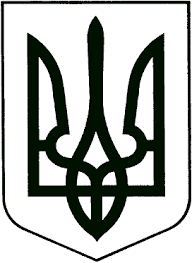 УКРАЇНАЖИТОМИРСЬКА  ОБЛАСТЬНОВОГРАД-ВОЛИНСЬКА МІСЬКА РАДАВИКОНАВЧИЙ КОМІТЕТР І Ш Е Н Н Явід   13.12.2017  № 577Про організацію  харчування    дітей у закладах   дошкільної  та загальноїсередньої   освіти міста  на  2018  рік      Керуючись  підпунктами  1, 6 пункту а статті  32,  пунктом 2  статті 64  Закону  України „Про місцеве  самоврядування  в  Україні“, статтею 56  Закону  України  „Про освіту“,  частинами п’ятою, шостою  статті  35 Закону  України  „Про дошкільну  освіту“, Постановами Кабінету  Міністрів  України  від  22.11.2004               № 1591  „Про  затвердження  норм  харчування у  навчальних та  оздоровчих  закладах“,  від 22.08.2002 № 1243  „Про  невідкладні  питання діяльності  дошкільних та  інтернатних навчальних закладів“,   від 02.02.2011  № 116  „Про  затвердження  Порядку надання  послуг з харчування  дітей у дошкільних, учнів  у загальноосвітніх  та професійно-технічних навчальних закладах, операції з надання  яких звільняються  від  обкладання  податком на  додану  вартість“,  виконавчий  комітет міської  ради ВИРІШИВ:     1. Встановити з  1  січня 2018 року:       1.1. Вартість харчування    в  закладах дошкільної  освіти міста на одну дитину         в день  віком  до 3 років  в сумі   30,61 грн., віком  від 3 до 6 (7) років  в сумі                48,00 грн.1.2. Вартість  одноразового безкоштовного харчування  учнів  в закладах загальної середньої освіти міста  з розрахунку харчування  в день на одного  учня         1-4  класів   - в сумі 16,30 грн., 5-11  класів  - в  сумі  18,50 грн.      2. Встановити  з  1  січня  2018 року  розмір батьківської  плати за  один день  відвідування дитиною  закладу  дошкільної  освіти  (60%  від вартості харчування), що становить для: - ясельної групи -  18,40 грн. (кошти міського  бюджету  - 12,21 грн.);- дошкільної групи – 28,80 грн. ( кошти міського  бюджету  - 19,20 грн.).     3. Звільнити від плати за  харчування  в  закладах дошкільної  освіти:-  батьків або осіб, які їх замінюють, у сім’ях,  де сукупний дохід на кожного члена сім’ї  за  попередній  квартал  не  перевищував рівня забезпечення прожиткового   мінімуму   (гарантованого  мінімуму),  який  щороку встановлюється Законом України  „Про Державний бюджет України“  для визначення права  на  звільнення від плати за харчування дитини у державних і комунальних дошкільних навчальних закладах;- дітей  із сімей, які  отримують допомогу відповідно  до  Закону України  „Про державну  соціальну  допомогу малозабезпеченим     сім’ям“;- дітей-сиріт;- дітей, позбавлених батьківського піклування;- дітей - інвалідів.     4. Встановити пільгу  щодо плати  за харчування дітей у закладах дошкільної  освіти у розмірі 50% багатодітним сім’ям, які мають трьох і більше дітей.     5. Звільнити від плати за одноразове  харчування  у  закладах загальної  середньої  освіти:- дітей – сиріт; - дітей,  позбавлених батьківського піклування;- дітей  із сімей, які  отримують допомогу відповідно  до  Закону України  „Про державну  соціальну  допомогу малозабезпеченим   сім’ям“;- дітей, з особливими  освітніми  потребами, які  навчаються в класах з  інклюзивним навчанням.     6. Звільнити  від  плати  за   харчування   в  закладах  загальної  середньої  освіти  та  в  закладах   дошкільної   освіти:- дітей, батьки яких  мають статус  учасника  бойових дій антитерористичної операції  (далі  - АТО) або загинули під час виконання службових обов’язків  в зоні  АТО (копія посвідчення учасника  бойових дій, або  довідки про безпосередню участь в  АТО) ;-  дітей, які  є  внутрішньо переміщеними особами із  зони АТО та Автономної Республіки Крим.     7. Харчування учнів групи подовженого дня здійснювати за батьківські кошти.     8. Управлінню  освіти і науки  міської  ради (Ващук  Т.В.) запровадити  в          2018  році   пілотний  проект  щодо  організації харчування  дітей  у   спеціалізованій   школі  І-ІІІ ступенів № 4 з поглибленим  вивченням  окремих  предметів  і  курсів „Школа  сприяння  здоров’ю“, загальноосвітній школі І-ІІІ ступенів  № 9  на закупівлю послуг з організації харчування відповідно до вимог чинного законодавства.      9. Контроль за виконанням рішення покласти на заступника  міського  голови  Гвозденко О.В. Міський  голова								           В.Л.Весельський